AÇÚCARES E DOCES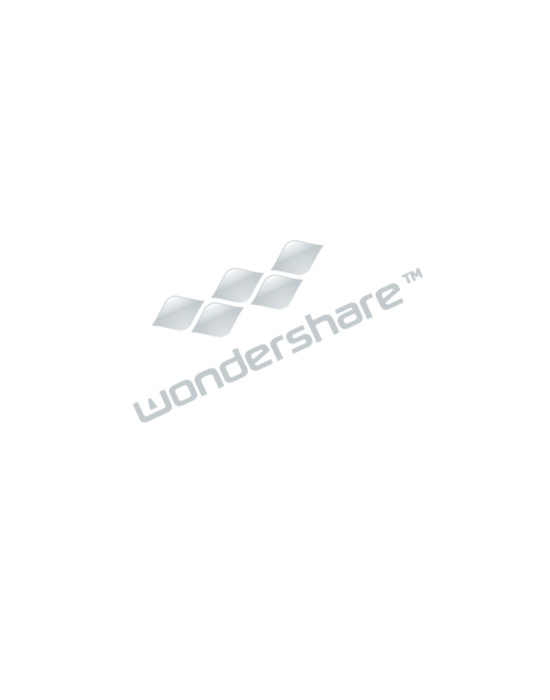 ÍNDICEAÇÚCARES E DOCES1.	QUEIJO COM MELADO DE CANA2.	FRANGO AO MEL E SHOYU3.	SUNOMONO – SALADA ORIENTAL DE PEPINO 4.	PUDIM DE LEITE CONDENSADO5.	PIPOCA DOCE6.	DOCE DE LEITE MACIO7.	PÃO DE MEL8.	PAÇOCA CASEIRA9.	TORTA ALEMÃ10.	AMENDOIM CARAMELIZADO11.	CHURROS12.	CALDA DE CHOCOLATE PARA CHURROS13.	QUEIJADINHA14.	MERENGUE ITALIANO COM MORANGOS15.	CREME BRULÉE16.	MOUSSE DE CHOCOLATEGrupo 1QUEIJO COM MELAÇO DE CANAIngredientes2 pacotes de queijo coalho Azeite (quantidade suficiente)1 pote de melado de cana líquidoPimenta calabresa (quantidade suficiente)Modo de preparo1.	Tirar o queijo coalho do palito e cortar, de forma que fiquem pedaços quadrados.2.	Em uma frigideira, colocar fios de azeite e dourar o queijo. Mexer sempre cuidando para não grudar na frigideira.3.	Dispor em uma travessa e, com uma colher, regar com o melado de cana.4.	Salpicar a pimenta calabresa sobre o queijo com melaço. 5.	Servir ainda quente.FRANGO AO MEL E SHOYUIngredientesAlho (quantidade suficiente)1 copo de shoyu3 colheres (sopa) de manteiga6 colheres (sopa) de mel6 filés de frango1 xícara (chá) de caldo de galinha1 colher (sopa) de amido de milhoModo de preparo1.	Amassar o alho e misturar o shoyu, a manteiga e o mel. Reservar.2.	Arrumar os filés em um refratário e cobrir com o molho3.	Levar ao forno pré­aquecido a 180ºC, durante 20 minutos.4.	Retirar do forno e separar o frango do molho.5.	Em uma panela, juntar o molho com o caldo de galinha e o amido de milho. Levar ao fogo até engrossar.6.	Arrumar os filés de frango em um refratário e cobrir com o molho. Levar ao forno para aquecer.Grupo 2SUNOMONO – SALADA ORIENTAL DE PEPINO Ingredientes4 colheres (sopa) de sal (para desidratar os vegetais);3 pepinos japoneses;3 colheres (sopa) de açúcar;5 colheres (sopa) de vinagre de arroz;Gergelim branco e/ou preto (quantidade suficiente) para decorar.Modo de preparo1.	Fatiar finamente os pepinos.2.	Colocar o sal sobre o pepino e misturar bem para que o sal pegue em todas as fatias. Deixar descansar por 15 minutos (os pepinos vão soltar bastante água).3.	Enxáguar bem com água corrente para retirar todo o sal. Reservar.4.	Em uma panela, colocar açúcar e vinagre e levar ao fogo baixo para ferver.5.	Retirar do fogo e esperar esfriar.6.	Acrescentar o líquido, já frio, sobre os pepinos. Tampar e levar à geladeira por 12 horas.7.	Quando servir, polvilhar gergelim. PUDIM DE LEITE CONDENSADOIngredientesPara a calda:½ copo (duplo) de açúcar1/4 copo (duplo) de águaPara o pudim:2 ovos1 lata de leite condensado1 medidas (da lata) de leiteModo de preparoPara a calda:1.	Em uma panela de fundo largo, derreter em fogo baixo o açúcar até ficar dourado. 2.	Acrescentar a água e mexer até engrossar. Forrar com a calda uma fôrma pequena com furo central e reservar.Para o pudim:1.	Pré­aquecer o forno em temperatura média (180ºC).2.	Em um liquidificador, bater os ovos até que o cheiro de ovo tenha saído. 3.	Acrescentar o leite e leite condensado e bater por alguns minutos. 4.	Despejar a massa na forma reservada com cuidado para que não se misturar com a calda. Cobrir com papel­alumínio e levar ao forno médio (180°C), em banho­maria, por cerca de 1 hora. 5.	Depois de frio, levar para gelar. Desenformar e servir a seguir.Grupo 3PIPOCA DOCEIngredientes½ xícara (chá) de açúcar1/4 xícara (chá) de óleo1/4 xícara (chá) de água½ xícara (chá) de milho para pipocaModo de preparo1.	Aquecer na panela para pipoca o açúcar, o óleo e a água. Misturar bem e deixar em fogo baixo por alguns minutos.2.	Quando começar a borbulhar, acrescentar o milho e continuar mexendo sempre. 3.	Quando começar a estourar os primeiros grãos, tampar a panela e terminar de estourar mexendo a manivela. Assim que parar de estourar, retirar da panela e servir.DOCE DE LEITE MACIOIngredientes1 lata de leite condensado 1 xícara (chá) de açúcar1 xícara (chá) de leiteManteiga (quantidade suficiente) para untarModo de preparo1.	Colocar em uma panela de fundo grosso o leite condensado, o açúcar e o leite. Levar ao fogo, mexendo sempre e vigorosamente, até cozinhar bem, ficar cremoso, engrossar e desgrudar do fundo da panela. Retirar a panela do fogo.2.	Mexer rapidamente com uma colher até perder o brilho.3.	Untar uma assadeira com manteiga e despejar o doce sobre a manteiga e ajeitar até formar um quadrado.4.	Cortar com a faca no formato desejado. O doce ainda estará morno.5.	Deixar esfriar e servir.Grupo 4PÃO DE MELIngredientesPara a massa245g de açúcar mascavo200 ml de água3 ovos (separados clara e gema)350g de farinha de trigo2,5g de cravo em pó2,5g de canela em pó12,5g de chocolate em pó 10g de bicabornato de sódio5g de fermento em pó125 ml de leite150 ml de melCalda para molhar o bolo:125 ml de água5 gramas de açúcar mascavo2 pedaços de canela em pau5 grãos de cravo da índiaPara a cobertura:250g de chocolate ao leite250g de chocolate meio amargoModo de preparoMassa1.	Fazer uma calda com o açúcar mascavo e a água. Levar em fogo baixo até dissolver completamente (cerca de 10 minutos). Reservar. 2.	Em um recipiente, dissolver o bicarbonato no leite e reservar. 3.	Bater as claras em neve e reservar. 4.	Em uma vasilha peneirar a farinha de trigo, a canela em pó, o cravo em pó e o chocolate em pó, misturar bem com a ajuda de um fouet de arame. Adicionar a calda reservada e mexer. 5.	Adicionar o leite com bicarbonato dissolvido e o fermento em pó peneirado e mexer. 6.	Acrescentar as gemas, misturar e depois aos poucos adicionar as claras em neve reservadas e o mel.7.	Despejar em uma forma grande e alta (30x40) forrada com papel manteiga. Levar para assar em forno de 180ºC por aproximadamente 40 minutos.Calda para molhar o bolo1.	Em uma panela aquecer todos os ingredientes até ferver.2.	Fazer furos na massa com um garfo e pincelar a calda com o bolo ainda quente. 3.	Cobrir a forma com papel alumínio e levar o bolo para a geladeira para a calda assarntar por meia hora. 4.	Retirar o bolo da geladeira e cortar em quadrados.Para a cobertura1.	Picar e juntar os dois chocolates em recipiente adequado (plástico ou vidro).2.	Derreter o chocolate por 30 segundos no microondas, fazer uma pausa, misturar de forma vigorosa e volte ao microondas por mais 30 segundos. Repetir o procedimento até que tudo esteja derretido. O tempo varia de acordo com a quantidade de chocolate utilizada.3.	Temperar o chocolate em banho­maria de gelo: mergulhe a tigela de chocolate derretido ainda quente em recipiente com água e gelo, mexer vigorosamente até que o chocolate fique espesso ou à temperatura de 27ºC.4.	Espetar, em um garfo, cada pedaço de bolo e banhar um a um com a cobertura. Apoie os pedaços banhados em uma fôrma com papel manteiga.  5.	Levar à geladeira para terminarem de secar. Servir.PAÇOCA CASEIRAIngredientes2 xícaras (chá) de amendoim torrado sem pele1 xícara (chá) de açúcar ½ colher (chá) de salModo de preparo1.	Bater todos os ingredientes no liquidificador, até ficar homogêneo.2.	Dispor em uma fôrma pequena e amassar bem para compactar. Esperar um tempo parar depois cortar e servir.Grupo 5TORTA ALEMÃIngredientes2 xícaras (chá) de creme de leite fresco 2 xícaras (chá) de leite, uma delas bem gelada1 lata de leite condensado1 lata de creme de leite8 colheres (sopa) de chocolate em pó1 pacote de biscoito de leite2 colheres (sopa) de manteigaModo de preparoPara o creme branco1.	Bater o creme de leite fresco na batedeira por aproximadamente 2 minutos, ou até ficar firme. 2.	Acrescentar uma xícara de leite gelado, bater mais um pouco até misturar bem os dois itens, em seguida acrescentar o leite condensado e bater até que o creme fique homogêneo.	 Montagem1.	Molhar as bolachas na xícara de leite restante e enforme. 2.	Colocar uma camada de bolacha e uma camada de creme branco, até terminar o creme branco. Creme de chocolate1.	Em fogo baixo, derreter as duas colheres de manteiga.2.	Acrescentar o chocolate em pó, mexer até ferver.3.	Colocar o creme de leite mexer mais um pouco e desligar.4.	Finalizar a torta com o creme de chocolate e levar para a geladeira por seis horas ou no congelador por duas horas. AMENDOIM CARAMELIZADOIngredientes3 xícaras (chá) de amendoim cru2 xícaras (chá) de açúcar refinado1 xícara (chá) de água2 colheres (café) de canela em pó1 colher (sobremesa) de fermento químicoModo de preparo1.	Colocar todos os ingredientes em uma panela. Mexer bem para dissolver o açúcar.2.	Levar ao fogo, mexendo sempre. Quando estiver quase açucarado e os amendoins ficarem soltinhos, retirar do fogo. 3.	Colocar em um refratário e deixar esfriar.Grupo 6CHURROSIngredientesMassa250ml de água1g de sal60g de açúcar60g de manteiga220g de farinha de trigo3g de fermento em pó2 ovos3ml de essência de baunilhaMix de açúcar com canela100g de açúcar24g de canela em pó1 litro de óleo para fritarModo de preparo1.	Em uma panela ferver a água com o sal, o açúcar e a manteiga. Juntar a farinha e o fermento, mexendo sempre, em fogo baixo, até a massa ficar homogênea.2.	 Colocar a massa em uma batedeira, acrescentar os ovos e a essência de baunilha. Bater até a mistura ficar seca, de forma que solte da colher (não deve ficar úmida, pois é fundamental que desgrude facilmente da colher).3.	Moldar os churros com um saco de confeiteiro e fritá­los em óleo bem quente. Colocá­los sobre papel­toalha, para que o excesso de óleo escorrer e eles fiquem sequinhos.4.	Passar os churros no mix de açúcar com canela.CALDA DE CHOCOLATE PARA CHURROSIngredientes200g de chocolate amargo em barra100mL de leite120mL de creme de leite20mL de melModo de preparo1.	Derreter o chocolate em banho­maria ou microondas (ver na receita de pão de mel).2.	Juntar o leite, o creme de leite e o mel ao chocolate e misturar. Deixar esfriar.3.	Se preferir a calda quente, colocar no microondas durante 10 segundos.Grupo 7QUEIJADINHAIngredientes3 xícaras (chá) de coco ralado4 colheres (sopa) de água4 ovos1 lata de leite condensado4 colheres (sopa) de queijo meia cura raladoModo de preparo1.	Hidratar o coco ralado com a água e reservar.2.	Pré­aquecer o forno a 200ºC.3.	Numa batedeira, colocar os ovos e o leite condensado e bater de forma que os ingredientes se agreguem.4.	Juntar o queijo meia cura ralado e o coco ralado hidratado. Bater novamente e deixar descansar por aproximadamente 15 minutos.5.	Forrar forminhas de alumínio (tipo empada) com forminhas de papel. Colocar dentro delas porções da queijadinha.6.	Acomodar as forminhas em uma assadeira retangular. Levar ao forno a 200°C por 20 minutos.MERENGUE ITALIANO COM MORANGOSIngredientes250g de açúcar60ml de água5 claras2 caixas de morangoModo de preparo1.	Colocar  a  água  em  uma  panela  e  juntar  o  açúcar.  Misturar  os ingredientes com o auxílio de uma colher e levar ao fogo baixo até que comece a  ferver,  atingindo  uma  cor  levemente  acastanhada  (o  processo  leva, aproximadamente, 5 minutos).2.	Bater as claras em neve até que fiquem espumosas, brancas, mas não muito firmes.3.	Acrescentar a calda em fio contínuo e constante.4.	Bater até o merengue ficar frio ou estar bem firme.5.	Servir com os morangos.Grupo 8CREME BRULÉEIngredientes5 gemas 60 g de açúcar 350 mL de creme de leite fresco 100 mL de leite 7,5 g de essência de baunilha Açúcar (quantidade suficiente) para caramelizarModo de preparo1.	 Preaquecer o forno a 160°C (temperatura média­baixa).2.	Colocar  as  gemas  na  tigela  pequena  da  batedeira.  Juntar  o  açúcar  e bater em velocidade alta até obter um creme bem claro.3.	Parar  de  bater  e  adicionar  o  creme  de  leite,  o  leite  e  a  essência  de baunilha.  Misturar  bem  com  uma  colher.  Deixar  a  mistura  descansar  por  10 minutos.  Enquanto  isso  levar  uma  panela  com  água  ao  fogo  alto,  ela  será usada para o banho­maria.4.	Com uma colher, retirar toda a espuma que se formou na superfície da mistura  de  gemas.  Distribua  o  creme  entre  seis  tigelinhas  refratárias  (que possam ir ao forno). 5.	Arrume  as  tigelinhas  numa  assadeira  retangular.  Levar  a  assadeira  ao forno  e,  antes  de  fechar  a  porta,  colocar  água  fervendo  na  assadeira,  com cuidado, para assar em banho­maria. Deixar assar por 40 minutos.6.	Retirar  a  assadeira  do  forno  e  as  tigelinhas  do  banho­maria.  Deixar esfriar e levar à geladeira até o momento de servir.7.	No momento de servir, polvilhar açúcar sobre toda a superfície do creme e utilize um maçarico culinário para caramelizar o açúcar.MOUSSE DE CHOCOLATEIngredientes170 g de chocolate meio amargo100 g de manteiga3 ovos 135 g de açúcarModo de preparo1.	Derreter o chocolate e a manteiga em banho­maria.2.	Bater as 3 gemas com um batedor e acrescentar o açúcar aos poucos até formar um creme.3.	Juntar as gemas batidas ao chocolate. Atenção: o chocolate não pode estar muito quente para não cozinhar as gemas. Se for necessário, esperar alguns minutos.	Em outro pote bater as claras em neve e acrescentar delicadamente a mistura do chocolate.5.	Levar à geladeira por pelo menos duas horas